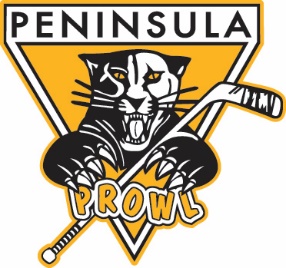 PYHA Board Meeting:		Monday, September 18th, 2017 at the Iceplex				Meeting called to order at 6:45 p.m.Attendees: Sara Faatz, John Tyrell, Beth Stephan, Lesley Ramey, Jude Liptak Guest: Leslie Turner, Liz Varva				Missing: Patrick RyanPresident:Meeting called to order by President Sara Faatz.Membership meeting was held in one of the party rooms.Sara reported on the state of the Prowl.  Many were in attendance. After membership meeting board meeting called to order by Sara at 7:35p.Approved August minutes. Beth to post to PYHA website.Sara discussed the pure age groups of the teams this year.Sara reported that the beach will have smaller teams.  Players can move up to play but not more than every other game throughout the season.Sara reported that she will be out of town for the October meeting.  Discussed moving the meeting to Monday, October 23rd.  Sara will send out an email to check with all board members.Beth reported that team and individual pictures are scheduled for Wednesday October 9th.  Discussed the need for an additional night.  Beth will check with April and report back to the board.Sara reported that the contracts are signed.Sara reported that Try Hockey for Free nights are 11/4 and 3/3.  Times TBD.  Patrick to take the lead.Hockey Programming:John reported that the rosters have been finalized.John reported that he has USA hockey numbers for all coaches/volunteers on the ice.John discussed the ice time for Mon/Wed evenings and the allotted time for each age and ice cut.John discussed the upcoming LTP/Hockey U.  No registrations currently for the Saturday time.  Discussed potentially using the time for a skills clinic if need be.John discussed the Tuesday night half ice.  Discussed Jude doing a goalie clinic at least one night.  Discussed Stas having a skills session.Membership Development:a.	Leslie discussed ways of featuring players during months throughout the season.b.  Leslie discussed monthly Prowl dinners.c.  Discussed food drive in Nov/Dec.  Discussed team competitions.d. Holiday party planned for Monday 12/28.   Have open skate, skills competition, game, auction, food.e. The locker room buildout is done.  Looks great!f. Sara discussed redoing the girls locker room in the future.Administration:a.	October game schedule will be out soon.b.  Discussed team managers.c.  Discussed locker room volunteer monitors.d.  Lesley reported that she will take pictures of the players for the website.e. Lesley will work on changing the website from solo to league.       5.  Fiscal Growth: 	        a.  Jude discussed auction items.                    b.  Discussed Squad locker.	        c.  Jude reported that the new jerseys should arrive any day.      6.  Treasurer:No report other than in Membership meeting slides.Meeting adjourned at 8:40 p.m.The next meeting is scheduled for October 16th or 23rd at Iceplex.